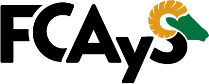 Universidad Autónoma de Baja California Facultad de Ciencias Administrativas y Sociales Formato de Tutoría 2024-1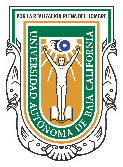 2do. Semestre Lic. en Sociología Grupo 702 viernes y sábadoMatrícula:  _________________	Fecha:   ________________________ / 2024-1Nombre:  		 Correo institucional:  ______________________________@uabc.edu.mxCel. _________________________	Grupo actual:  	Instrucciones: coloca una “X” en las materias a solicitar al tutor*Solo en caso de no haber aprobado alguna materia en semestres anterioresPÁGINAS QUE DEBES ATENDER COMO REQUISITO DE REINSCRIPCIÓN:Selección de Carrera y Encuesta de Seguimiento: http://reinscripciones.uabc.mx/Evaluación al tutor: http://siii.uabc.mxREINSCRIPCIONES: Para reinscribirte: http://reinscripciones.uabc.mxPÁGINA PARA PAGOS: Obtención de recibo y periodo de pago: http://pagos.uabc.mx/ClaveMATERIAS OBLIGATORIAS(X)(X)38916Formación Ciudadana y Diversidad38917Estadística para las Ciencias Sociales38918Comprensión y redacción de Textos Académicos38919Desarrollo Humano y Transculturalidad38920Desarrollo de Habilidades SocioemocionalesClaveMATERIAS OPTATIVAS(X)(X)    40693 Facilitación del aprendizaje en grupos		40490Formación del pensamiento sociológicoClaveMATERIAS REPROBADAS *OportunidadOportunidadClaveMATERIAS REPROBADAS *2da3ra